Eintritt:   Sept.2023  Austritt: ..................  ANMELDUNG  FÜR  DAS  TAGESHEIM für Schülerinnen der Erzbischöflichen Maria-Ward-Schulen Nymphenburg  für das Schuljahr  2023/2024      	 	Gymnasium     	Realschule                 Klasse ................ PERSONALIEN   DER  SCHÜLERIN Familienname: .............................................................................................................................................. Vornamen: .................................................................................................................................................... geb. am: .......................................... in: ........................................................ rel. Bek.: ............................... Geschwister: ................................................................................................................................................. (Namen und Alter der Geschwister) GRÜNDE  FÜR  DEN  BESUCH  DES  TAGESHEIMS ...................................................................................................................................................................... PERSONALIEN  DER  ELTERN Name des Vaters: 	.................................................................... Beruf: ....................................................  	 	 	geb. am: .................................................... berufstätig: 	ja    	nein Name der Mutter: 	.................................................................... Beruf: ....................................................  	 	 	geb. am: .................................................... berufstätig: 	ja    	nein4.	   BESONDERES (Allergien etc.) ...................................................................................................................................................................... ANSCHRIFT  DER  ERZIEHUNGSBERECHTIGTEN Familienname: .............................................................................................................................................. Straße, Hausnummer: .................................................................................................................................. PLZ, Ort: ....................................................................................................................................................... 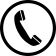 	Privat:    	...................................................			Arbeit (M):	...................................................	Arbeit (V): ...................................................  			mobil (M):	...................................................	mobil (V): ................................................... 			E-Mail-Adresse: ………………………………………………………………………………………...Allgemeine Informationen zum Tagesheim und den Tagesheimvertrag habe ich erhalten. Ich erkläre mich mit den Aufnahmebedingungen einverstanden. .................................................. 	 	 	 	......................................................................... 	 	Datum  	 	 	 	 	 	Unterschrift eines Erziehungsberechtigten  	 	 	 	 	 	 	 	 	 	        Bitte Rückseite beachten  SEPA-Lastschriftmandat Gläubiger-Identifikationsnummer  	 	    Mandatsreferenz Ich ermächtige die Maria-Ward-Schulen Nymphenburg Zahlungen von meinem Konto mittels Lastschrift einzuziehen. Zugleich weise ich mein Kreditinstitut an, die auf mein Konto gezogenen Lastschriften einzulösen. Hinweis: Ich kann innerhalb von acht Wochen, beginnend mit dem Belastungsdatum, die Erstattung des belasteten Betrages verlangen. Es gelten dabei die mit meinem Kreditinstitut vereinbarten Bedingungen. Das Konto für die Abbuchung der Tagesheimgebühren entspricht dem Konto für die Abbuchung des Schulgeldes.____________________________  	 	 	_____________________________________  	     Ort, Datum  	 	 	 	 	         Unterschrift d. Kontoinhaberin/s DE69ZZZ00000028409 (wird von Schule vergeben) Name der Schülerin Kontoinhaber (Vorname, Name) 